主要路線や各駅の旅客人員などを収録した“数字でみる三大都市圏の交通”平成30年版　都市・地域交通年報  CD-ROM付　　　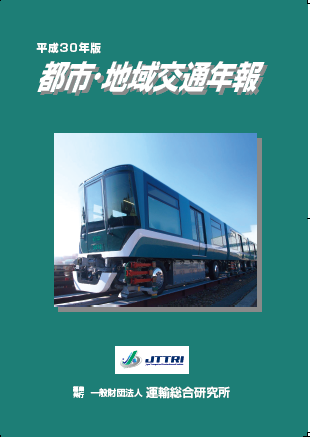 FAX 03-5470-8411、E-mail：libroom@jttri.or.jp「平成30年版 都市・地域交通年報」 お申込書申込書に記載された個人情報は、セキュリティ対策を講じて管理いたします。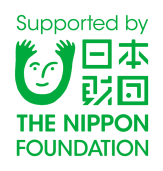 当研究所で発行する図書等のご案内に利用させて頂くことがあります。ご不要の場合はお申し出下さい。（一財）運輸総合研究所は、日本財団からの助成金を受けて活動しています。　　　　＜2022-08 WEB＞部数冊あて先　　〒（法人のお客様は請求書払いも可能です。記載事項にご指定がある場合はお書き添え下さい。）あて先　　〒（法人のお客様は請求書払いも可能です。記載事項にご指定がある場合はお書き添え下さい。）法人名法人名ご担当者名部門・役職名部門・役職名ＴＥＬe-maile-mailＦＡＸ